This document contains two templates:For corporate/university Membership applicationsFor individuals applying for Membership in accordance with Article 4.2 of the StatutesPlease use one that applies to your case and delete the other.For corporate/university Membership applicationsI, the undersigned, in my capacity as [CEO/Dean etc.] of [Company/University name] requests to join Moving Pictures, Audio and Data Coding by Artificial Intelligence (MPAI) as a [Principal/ Associate] Member {delete the item that does not apply to you} according to Article 4.1 of the Statutes.[Company/University] has the necessary internal expertise to make technical contributions to the development of MPAI Technical Specifications.[Company/University] supports the MPAI mission as articulated in Article 3 of the MPAI Statutes.I attach to this declaration the record of payment of the membership fees.Best regardsFor individuals applying for Membership in accordance with Article 4.2 of the StatutesI, the undersigned, in my capacity as [Director, Vice Director, Professor etc.] of [Department name of University name] requests to join Moving Pictures, Audio and Data Coding by Artificial Intelligence – MPAI as an individual Member in accordance with Article 4.2 of the Statutes.I support the MPAI mission as articulated in Article 3 of the MPAI Statutes.I have the necessary internal expertise that allows the department I represent to make technical contributions to the development of MPAI Technical Specifications.I attach to this declaration the record of payment of the membership fees.Best regardsMoving Picture, Audio and Data Coding by Artificial Intelligencewww.mpai.communityN242022/02/23SourceLeonardo ChiariglioneTitleMPAI Membership Application TemplatesTargetMPAI Directors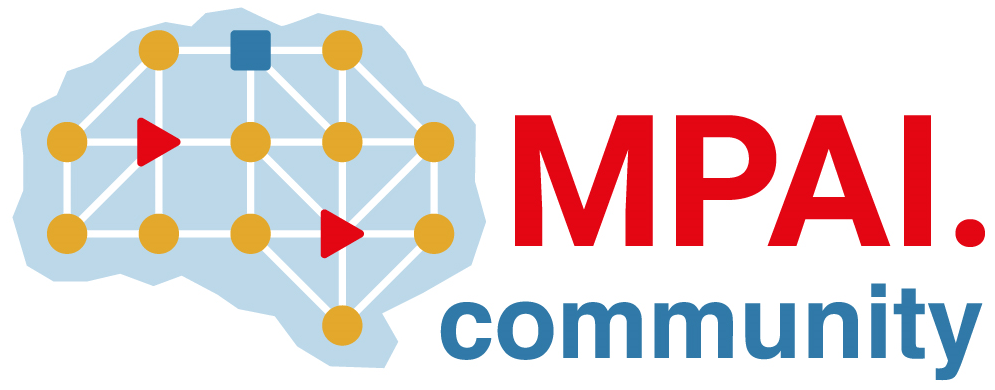 